APPLICANT INFORMATION* Please TYPE or PRINT clearly in Korean or in English.EDUCATION BACKGROUNDINFORMATION OF FATHERINFORMATION OF MOTHEREDUCATIONAL EXPERIENCEKOREAN BACKGROUND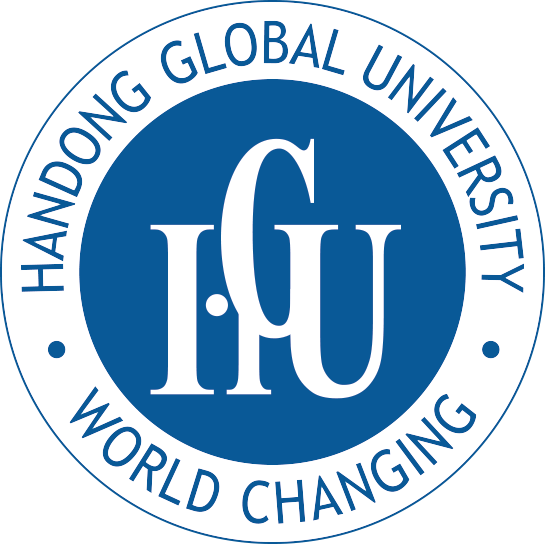 Registration NumberOffice Only (Do not write in this area.)Applying Semester□ 2021 Spring Term   (Applicants must meet the requirements as of Feb 2021)Type of Application□ General Applicants  NamePlease write your full name. It should be the same as the one in your passport.Please write your full name. It should be the same as the one in your passport.Please write your full name. It should be the same as the one in your passport.Please write your full name. It should be the same as the one in your passport.Please write your full name. It should be the same as the one in your passport.Please write your full name. It should be the same as the one in your passport.Please write your full name. It should be the same as the one in your passport.NameEnglish(In capital letters)NameEnglish(In capital letters)LastLastFirstFirstMiddleMiddleNameKorean (If any)Country of CitizenshipCountry of CitizenshipSexSex□ Male    □ Female□ Male    □ FemaleCountry of BirthCountry of BirthAlien Registration No. (If any)Alien Registration No. (If any)Date of Birth(Month/Day/Year)Date of Birth(Month/Day/Year)Mailing AddressMailing Address(Zip Code:               -                 )(Zip Code:               -                 )(Zip Code:               -                 )(Zip Code:               -                 )(Zip Code:               -                 )(Zip Code:               -                 )Mailing AddressMailing AddressAddress of Current Residence(if different from above)Address of Current Residence(if different from above)(Zip Code:                -                )(Zip Code:                -                )(Zip Code:                -                )(Zip Code:                -                )(Zip Code:                -                )(Zip Code:                -                )SKYPE IDSKYPE IDTelephone No.Country code/(Local)Area code/Phone no.Telephone No.Country code/(Local)Area code/Phone no.Mobile PhoneMobile PhoneE-mailE-mailName & Address of High Schoolthat you last attendedName & Address of High Schoolthat you last attended(Zip Code:                -                )(Zip Code:                -                )(Zip Code:                -                )(Zip Code:                -                )(Zip Code:                -                )(Zip Code:                -                )Name & Address of High Schoolthat you last attendedName & Address of High Schoolthat you last attendedName & Address of High Schoolthat you last attendedName & Address of High Schoolthat you last attendedTel. :                                                                                                          Fax. :Tel. :                                                                                                          Fax. :Tel. :                                                                                                          Fax. :Tel. :                                                                                                          Fax. :Tel. :                                                                                                          Fax. :Tel. :                                                                                                          Fax. :Passport No.Passport No.TOEFL/TOEIC/IELTS/SAT scoreTOEFL/TOEIC/IELTS/SAT scoreGuardian InformationGuardian InformationNameTel.Tel.E-mailE-mailRelationshipIn KoreaIn KoreaHome CountryHome CountryI am applying for admission into Handong Global University with all the necessary documents.. (mm)                     . (dd)              . (yyyy)Name                                                                            (Signature)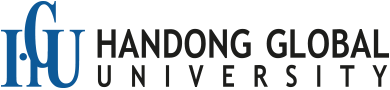 I am applying for admission into Handong Global University with all the necessary documents.. (mm)                     . (dd)              . (yyyy)Name                                                                            (Signature)I am applying for admission into Handong Global University with all the necessary documents.. (mm)                     . (dd)              . (yyyy)Name                                                                            (Signature)I am applying for admission into Handong Global University with all the necessary documents.. (mm)                     . (dd)              . (yyyy)Name                                                                            (Signature)I am applying for admission into Handong Global University with all the necessary documents.. (mm)                     . (dd)              . (yyyy)Name                                                                            (Signature)Office OnlyOffice OnlyOffice OnlyI am applying for admission into Handong Global University with all the necessary documents.. (mm)                     . (dd)              . (yyyy)Name                                                                            (Signature)I am applying for admission into Handong Global University with all the necessary documents.. (mm)                     . (dd)              . (yyyy)Name                                                                            (Signature)I am applying for admission into Handong Global University with all the necessary documents.. (mm)                     . (dd)              . (yyyy)Name                                                                            (Signature)I am applying for admission into Handong Global University with all the necessary documents.. (mm)                     . (dd)              . (yyyy)Name                                                                            (Signature)I am applying for admission into Handong Global University with all the necessary documents.. (mm)                     . (dd)              . (yyyy)Name                                                                            (Signature)Seal or handwriting of Admissions OfficerSeal or handwriting of Admissions OfficerSeal or handwriting of Admissions Officer1. Education Information from Elementary School to High School * Record all Information of school Period, Year, Semester from Elementary School to High School (Exclude preschool)* Exclude unauthorized school, home school, internet(cyber) school and university education. It will be not accepted.*Recording false information, submitting forged documents, etc. can result in cancellation of admission.1. Education Information from Elementary School to High School * Record all Information of school Period, Year, Semester from Elementary School to High School (Exclude preschool)* Exclude unauthorized school, home school, internet(cyber) school and university education. It will be not accepted.*Recording false information, submitting forged documents, etc. can result in cancellation of admission.1. Education Information from Elementary School to High School * Record all Information of school Period, Year, Semester from Elementary School to High School (Exclude preschool)* Exclude unauthorized school, home school, internet(cyber) school and university education. It will be not accepted.*Recording false information, submitting forged documents, etc. can result in cancellation of admission.1. Education Information from Elementary School to High School * Record all Information of school Period, Year, Semester from Elementary School to High School (Exclude preschool)* Exclude unauthorized school, home school, internet(cyber) school and university education. It will be not accepted.*Recording false information, submitting forged documents, etc. can result in cancellation of admission.1. Education Information from Elementary School to High School * Record all Information of school Period, Year, Semester from Elementary School to High School (Exclude preschool)* Exclude unauthorized school, home school, internet(cyber) school and university education. It will be not accepted.*Recording false information, submitting forged documents, etc. can result in cancellation of admission.1. Education Information from Elementary School to High School * Record all Information of school Period, Year, Semester from Elementary School to High School (Exclude preschool)* Exclude unauthorized school, home school, internet(cyber) school and university education. It will be not accepted.*Recording false information, submitting forged documents, etc. can result in cancellation of admission.1. Education Information from Elementary School to High School * Record all Information of school Period, Year, Semester from Elementary School to High School (Exclude preschool)* Exclude unauthorized school, home school, internet(cyber) school and university education. It will be not accepted.*Recording false information, submitting forged documents, etc. can result in cancellation of admission.1. Education Information from Elementary School to High School * Record all Information of school Period, Year, Semester from Elementary School to High School (Exclude preschool)* Exclude unauthorized school, home school, internet(cyber) school and university education. It will be not accepted.*Recording false information, submitting forged documents, etc. can result in cancellation of admission.1. Education Information from Elementary School to High School * Record all Information of school Period, Year, Semester from Elementary School to High School (Exclude preschool)* Exclude unauthorized school, home school, internet(cyber) school and university education. It will be not accepted.*Recording false information, submitting forged documents, etc. can result in cancellation of admission.1. Education Information from Elementary School to High School * Record all Information of school Period, Year, Semester from Elementary School to High School (Exclude preschool)* Exclude unauthorized school, home school, internet(cyber) school and university education. It will be not accepted.*Recording false information, submitting forged documents, etc. can result in cancellation of admission.1. Education Information from Elementary School to High School * Record all Information of school Period, Year, Semester from Elementary School to High School (Exclude preschool)* Exclude unauthorized school, home school, internet(cyber) school and university education. It will be not accepted.*Recording false information, submitting forged documents, etc. can result in cancellation of admission.1. Education Information from Elementary School to High School * Record all Information of school Period, Year, Semester from Elementary School to High School (Exclude preschool)* Exclude unauthorized school, home school, internet(cyber) school and university education. It will be not accepted.*Recording false information, submitting forged documents, etc. can result in cancellation of admission.1. Education Information from Elementary School to High School * Record all Information of school Period, Year, Semester from Elementary School to High School (Exclude preschool)* Exclude unauthorized school, home school, internet(cyber) school and university education. It will be not accepted.*Recording false information, submitting forged documents, etc. can result in cancellation of admission.1. Education Information from Elementary School to High School * Record all Information of school Period, Year, Semester from Elementary School to High School (Exclude preschool)* Exclude unauthorized school, home school, internet(cyber) school and university education. It will be not accepted.*Recording false information, submitting forged documents, etc. can result in cancellation of admission.1. Education Information from Elementary School to High School * Record all Information of school Period, Year, Semester from Elementary School to High School (Exclude preschool)* Exclude unauthorized school, home school, internet(cyber) school and university education. It will be not accepted.*Recording false information, submitting forged documents, etc. can result in cancellation of admission.1. Education Information from Elementary School to High School * Record all Information of school Period, Year, Semester from Elementary School to High School (Exclude preschool)* Exclude unauthorized school, home school, internet(cyber) school and university education. It will be not accepted.*Recording false information, submitting forged documents, etc. can result in cancellation of admission.1. Education Information from Elementary School to High School * Record all Information of school Period, Year, Semester from Elementary School to High School (Exclude preschool)* Exclude unauthorized school, home school, internet(cyber) school and university education. It will be not accepted.*Recording false information, submitting forged documents, etc. can result in cancellation of admission.1. Education Information from Elementary School to High School * Record all Information of school Period, Year, Semester from Elementary School to High School (Exclude preschool)* Exclude unauthorized school, home school, internet(cyber) school and university education. It will be not accepted.*Recording false information, submitting forged documents, etc. can result in cancellation of admission.1. Education Information from Elementary School to High School * Record all Information of school Period, Year, Semester from Elementary School to High School (Exclude preschool)* Exclude unauthorized school, home school, internet(cyber) school and university education. It will be not accepted.*Recording false information, submitting forged documents, etc. can result in cancellation of admission.1. Education Information from Elementary School to High School * Record all Information of school Period, Year, Semester from Elementary School to High School (Exclude preschool)* Exclude unauthorized school, home school, internet(cyber) school and university education. It will be not accepted.*Recording false information, submitting forged documents, etc. can result in cancellation of admission.1. Education Information from Elementary School to High School * Record all Information of school Period, Year, Semester from Elementary School to High School (Exclude preschool)* Exclude unauthorized school, home school, internet(cyber) school and university education. It will be not accepted.*Recording false information, submitting forged documents, etc. can result in cancellation of admission.1. Education Information from Elementary School to High School * Record all Information of school Period, Year, Semester from Elementary School to High School (Exclude preschool)* Exclude unauthorized school, home school, internet(cyber) school and university education. It will be not accepted.*Recording false information, submitting forged documents, etc. can result in cancellation of admission.1. Education Information from Elementary School to High School * Record all Information of school Period, Year, Semester from Elementary School to High School (Exclude preschool)* Exclude unauthorized school, home school, internet(cyber) school and university education. It will be not accepted.*Recording false information, submitting forged documents, etc. can result in cancellation of admission.1. Education Information from Elementary School to High School * Record all Information of school Period, Year, Semester from Elementary School to High School (Exclude preschool)* Exclude unauthorized school, home school, internet(cyber) school and university education. It will be not accepted.*Recording false information, submitting forged documents, etc. can result in cancellation of admission.1. Education Information from Elementary School to High School * Record all Information of school Period, Year, Semester from Elementary School to High School (Exclude preschool)* Exclude unauthorized school, home school, internet(cyber) school and university education. It will be not accepted.*Recording false information, submitting forged documents, etc. can result in cancellation of admission.1. Education Information from Elementary School to High School * Record all Information of school Period, Year, Semester from Elementary School to High School (Exclude preschool)* Exclude unauthorized school, home school, internet(cyber) school and university education. It will be not accepted.*Recording false information, submitting forged documents, etc. can result in cancellation of admission.1. Education Information from Elementary School to High School * Record all Information of school Period, Year, Semester from Elementary School to High School (Exclude preschool)* Exclude unauthorized school, home school, internet(cyber) school and university education. It will be not accepted.*Recording false information, submitting forged documents, etc. can result in cancellation of admission.1. Education Information from Elementary School to High School * Record all Information of school Period, Year, Semester from Elementary School to High School (Exclude preschool)* Exclude unauthorized school, home school, internet(cyber) school and university education. It will be not accepted.*Recording false information, submitting forged documents, etc. can result in cancellation of admission.1. Education Information from Elementary School to High School * Record all Information of school Period, Year, Semester from Elementary School to High School (Exclude preschool)* Exclude unauthorized school, home school, internet(cyber) school and university education. It will be not accepted.*Recording false information, submitting forged documents, etc. can result in cancellation of admission.1. Education Information from Elementary School to High School * Record all Information of school Period, Year, Semester from Elementary School to High School (Exclude preschool)* Exclude unauthorized school, home school, internet(cyber) school and university education. It will be not accepted.*Recording false information, submitting forged documents, etc. can result in cancellation of admission.1. Education Information from Elementary School to High School * Record all Information of school Period, Year, Semester from Elementary School to High School (Exclude preschool)* Exclude unauthorized school, home school, internet(cyber) school and university education. It will be not accepted.*Recording false information, submitting forged documents, etc. can result in cancellation of admission.1. Education Information from Elementary School to High School * Record all Information of school Period, Year, Semester from Elementary School to High School (Exclude preschool)* Exclude unauthorized school, home school, internet(cyber) school and university education. It will be not accepted.*Recording false information, submitting forged documents, etc. can result in cancellation of admission.1. Education Information from Elementary School to High School * Record all Information of school Period, Year, Semester from Elementary School to High School (Exclude preschool)* Exclude unauthorized school, home school, internet(cyber) school and university education. It will be not accepted.*Recording false information, submitting forged documents, etc. can result in cancellation of admission.1. Education Information from Elementary School to High School * Record all Information of school Period, Year, Semester from Elementary School to High School (Exclude preschool)* Exclude unauthorized school, home school, internet(cyber) school and university education. It will be not accepted.*Recording false information, submitting forged documents, etc. can result in cancellation of admission.InstitutionInstitutionInstitutionPeriod of AttendancePeriod of AttendancePeriod of AttendancePeriod of AttendanceYear/Semester (Check the applicable boxes)Year/Semester (Check the applicable boxes)Year/Semester (Check the applicable boxes)Year/Semester (Check the applicable boxes)Year/Semester (Check the applicable boxes)Year/Semester (Check the applicable boxes)Year/Semester (Check the applicable boxes)Year/Semester (Check the applicable boxes)Year/Semester (Check the applicable boxes)Year/Semester (Check the applicable boxes)Year/Semester (Check the applicable boxes)Year/Semester (Check the applicable boxes)Year/Semester (Check the applicable boxes)Year/Semester (Check the applicable boxes)Year/Semester (Check the applicable boxes)Year/Semester (Check the applicable boxes)Year/Semester (Check the applicable boxes)Year/Semester (Check the applicable boxes)Year/Semester (Check the applicable boxes)Year/Semester (Check the applicable boxes)Year/Semester (Check the applicable boxes)Year/Semester (Check the applicable boxes)Year/Semester (Check the applicable boxes)Year/Semester (Check the applicable boxes)Year/Semester (Check the applicable boxes)Year/Semester (Check the applicable boxes)Year/Semester (Check the applicable boxes)Name of InstitutionCountryStarting & Ending DatesStarting & Ending DatesStarting & Ending DatesTotal Period(year, months)Total Period(year, months)Yr 1Yr 1Yr 2Yr 2Yr 3Yr 3Yr 4Yr 4Yr 5Yr 5Yr 5Yr 6Yr 6Yr 7Yr 7Yr 8Yr 8Yr 9Yr 9Yr 10Yr 10Yr 11Yr 11Yr 12Yr 12Yr 13Yr 13Name of InstitutionCountryStarting & Ending DatesStarting & Ending DatesStarting & Ending DatesTotal Period(year, months)Total Period(year, months)The number above means year or gradeThe number above means year or gradeThe number above means year or gradeThe number above means year or gradeThe number above means year or gradeThe number above means year or gradeThe number above means year or gradeThe number above means year or gradeThe number above means year or gradeThe number above means year or gradeThe number above means year or gradeThe number above means year or gradeThe number above means year or gradeThe number above means year or gradeThe number above means year or gradeThe number above means year or gradeThe number above means year or gradeThe number above means year or gradeThe number above means year or gradeThe number above means year or gradeThe number above means year or gradeThe number above means year or gradeThe number above means year or gradeThe number above means year or gradeThe number above means year or gradeThe number above means year or gradeThe number above means year or gradeName of InstitutionCountryStarting & Ending DatesStarting & Ending DatesStarting & Ending DatesTotal Period(year, months)Total Period(year, months)121212121221212121212121212Name of InstitutionCountryStarting & Ending DatesStarting & Ending DatesStarting & Ending DatesTotal Period(year, months)Total Period(year, months)The number above means semesterThe number above means semesterThe number above means semesterThe number above means semesterThe number above means semesterThe number above means semesterThe number above means semesterThe number above means semesterThe number above means semesterThe number above means semesterThe number above means semesterThe number above means semesterThe number above means semesterThe number above means semesterThe number above means semesterThe number above means semesterThe number above means semesterThe number above means semesterThe number above means semesterThe number above means semesterThe number above means semesterThe number above means semesterThe number above means semesterThe number above means semesterThe number above means semesterThe number above means semesterThe number above means semesterExampleHGU Elementary SchoolKoreaMar.1, 2000~Feb.28,2006Mar.1, 2000~Feb.28,2006Mar.1, 2000~Feb.28,20066 yrs.6 yrs.vvvvvvvvvvvvvHGU Secondary SchoolKoreaMar. 1,2006~Feb.28,2012Mar. 1,2006~Feb.28,2012Mar. 1,2006~Feb.28,20126 yrs.6 yrs.vvvvvvvvvvvv2. Special CaseIf you have repeated a grade, skipped a grade, been temporarily absent from school, or had any omissions in your records, please explain below.2. Special CaseIf you have repeated a grade, skipped a grade, been temporarily absent from school, or had any omissions in your records, please explain below.2. Special CaseIf you have repeated a grade, skipped a grade, been temporarily absent from school, or had any omissions in your records, please explain below.2. Special CaseIf you have repeated a grade, skipped a grade, been temporarily absent from school, or had any omissions in your records, please explain below.2. Special CaseIf you have repeated a grade, skipped a grade, been temporarily absent from school, or had any omissions in your records, please explain below.2. Special CaseIf you have repeated a grade, skipped a grade, been temporarily absent from school, or had any omissions in your records, please explain below.2. Special CaseIf you have repeated a grade, skipped a grade, been temporarily absent from school, or had any omissions in your records, please explain below.2. Special CaseIf you have repeated a grade, skipped a grade, been temporarily absent from school, or had any omissions in your records, please explain below.2. Special CaseIf you have repeated a grade, skipped a grade, been temporarily absent from school, or had any omissions in your records, please explain below.2. Special CaseIf you have repeated a grade, skipped a grade, been temporarily absent from school, or had any omissions in your records, please explain below.2. Special CaseIf you have repeated a grade, skipped a grade, been temporarily absent from school, or had any omissions in your records, please explain below.2. Special CaseIf you have repeated a grade, skipped a grade, been temporarily absent from school, or had any omissions in your records, please explain below.2. Special CaseIf you have repeated a grade, skipped a grade, been temporarily absent from school, or had any omissions in your records, please explain below.2. Special CaseIf you have repeated a grade, skipped a grade, been temporarily absent from school, or had any omissions in your records, please explain below.2. Special CaseIf you have repeated a grade, skipped a grade, been temporarily absent from school, or had any omissions in your records, please explain below.2. Special CaseIf you have repeated a grade, skipped a grade, been temporarily absent from school, or had any omissions in your records, please explain below.2. Special CaseIf you have repeated a grade, skipped a grade, been temporarily absent from school, or had any omissions in your records, please explain below.2. Special CaseIf you have repeated a grade, skipped a grade, been temporarily absent from school, or had any omissions in your records, please explain below.2. Special CaseIf you have repeated a grade, skipped a grade, been temporarily absent from school, or had any omissions in your records, please explain below.2. Special CaseIf you have repeated a grade, skipped a grade, been temporarily absent from school, or had any omissions in your records, please explain below.2. Special CaseIf you have repeated a grade, skipped a grade, been temporarily absent from school, or had any omissions in your records, please explain below.2. Special CaseIf you have repeated a grade, skipped a grade, been temporarily absent from school, or had any omissions in your records, please explain below.2. Special CaseIf you have repeated a grade, skipped a grade, been temporarily absent from school, or had any omissions in your records, please explain below.2. Special CaseIf you have repeated a grade, skipped a grade, been temporarily absent from school, or had any omissions in your records, please explain below.2. Special CaseIf you have repeated a grade, skipped a grade, been temporarily absent from school, or had any omissions in your records, please explain below.2. Special CaseIf you have repeated a grade, skipped a grade, been temporarily absent from school, or had any omissions in your records, please explain below.2. Special CaseIf you have repeated a grade, skipped a grade, been temporarily absent from school, or had any omissions in your records, please explain below.2. Special CaseIf you have repeated a grade, skipped a grade, been temporarily absent from school, or had any omissions in your records, please explain below.2. Special CaseIf you have repeated a grade, skipped a grade, been temporarily absent from school, or had any omissions in your records, please explain below.2. Special CaseIf you have repeated a grade, skipped a grade, been temporarily absent from school, or had any omissions in your records, please explain below.2. Special CaseIf you have repeated a grade, skipped a grade, been temporarily absent from school, or had any omissions in your records, please explain below.2. Special CaseIf you have repeated a grade, skipped a grade, been temporarily absent from school, or had any omissions in your records, please explain below.2. Special CaseIf you have repeated a grade, skipped a grade, been temporarily absent from school, or had any omissions in your records, please explain below.2. Special CaseIf you have repeated a grade, skipped a grade, been temporarily absent from school, or had any omissions in your records, please explain below.Special CaseSpecial CaseSpecial CaseSpecial CasePeriodPeriodYear/SemesterYear/SemesterYear/SemesterYear/SemesterYear/SemesterYear/SemesterYear/SemesterYear/SemesterYear/SemesterYear/SemesterYear/SemesterReasonReasonReasonReasonReasonReasonReasonReasonReasonReasonReasonReasonReasonReasonReasonReasonReason3. Declaration3. Declaration3. Declaration3. Declaration3. Declaration3. Declaration3. Declaration3. Declaration3. Declaration3. Declaration3. Declaration3. Declaration3. Declaration3. Declaration3. Declaration3. Declaration3. Declaration3. Declaration3. Declaration3. Declaration3. Declaration3. Declaration3. Declaration3. Declaration3. Declaration3. Declaration3. Declaration3. Declaration3. Declaration3. Declaration3. Declaration3. Declaration3. Declaration3. DeclarationI hereby declare that all the contents are true to my knowledge. If any evidence of false entry is discovered,I will comply with the university’s policies and withdraw my application.Applicant :                                                   (Signature)                                 Guardian :                                                          (Signature)I hereby declare that all the contents are true to my knowledge. If any evidence of false entry is discovered,I will comply with the university’s policies and withdraw my application.Applicant :                                                   (Signature)                                 Guardian :                                                          (Signature)I hereby declare that all the contents are true to my knowledge. If any evidence of false entry is discovered,I will comply with the university’s policies and withdraw my application.Applicant :                                                   (Signature)                                 Guardian :                                                          (Signature)I hereby declare that all the contents are true to my knowledge. If any evidence of false entry is discovered,I will comply with the university’s policies and withdraw my application.Applicant :                                                   (Signature)                                 Guardian :                                                          (Signature)I hereby declare that all the contents are true to my knowledge. If any evidence of false entry is discovered,I will comply with the university’s policies and withdraw my application.Applicant :                                                   (Signature)                                 Guardian :                                                          (Signature)I hereby declare that all the contents are true to my knowledge. If any evidence of false entry is discovered,I will comply with the university’s policies and withdraw my application.Applicant :                                                   (Signature)                                 Guardian :                                                          (Signature)I hereby declare that all the contents are true to my knowledge. If any evidence of false entry is discovered,I will comply with the university’s policies and withdraw my application.Applicant :                                                   (Signature)                                 Guardian :                                                          (Signature)I hereby declare that all the contents are true to my knowledge. If any evidence of false entry is discovered,I will comply with the university’s policies and withdraw my application.Applicant :                                                   (Signature)                                 Guardian :                                                          (Signature)I hereby declare that all the contents are true to my knowledge. If any evidence of false entry is discovered,I will comply with the university’s policies and withdraw my application.Applicant :                                                   (Signature)                                 Guardian :                                                          (Signature)I hereby declare that all the contents are true to my knowledge. If any evidence of false entry is discovered,I will comply with the university’s policies and withdraw my application.Applicant :                                                   (Signature)                                 Guardian :                                                          (Signature)I hereby declare that all the contents are true to my knowledge. If any evidence of false entry is discovered,I will comply with the university’s policies and withdraw my application.Applicant :                                                   (Signature)                                 Guardian :                                                          (Signature)I hereby declare that all the contents are true to my knowledge. If any evidence of false entry is discovered,I will comply with the university’s policies and withdraw my application.Applicant :                                                   (Signature)                                 Guardian :                                                          (Signature)I hereby declare that all the contents are true to my knowledge. If any evidence of false entry is discovered,I will comply with the university’s policies and withdraw my application.Applicant :                                                   (Signature)                                 Guardian :                                                          (Signature)I hereby declare that all the contents are true to my knowledge. If any evidence of false entry is discovered,I will comply with the university’s policies and withdraw my application.Applicant :                                                   (Signature)                                 Guardian :                                                          (Signature)I hereby declare that all the contents are true to my knowledge. If any evidence of false entry is discovered,I will comply with the university’s policies and withdraw my application.Applicant :                                                   (Signature)                                 Guardian :                                                          (Signature)I hereby declare that all the contents are true to my knowledge. If any evidence of false entry is discovered,I will comply with the university’s policies and withdraw my application.Applicant :                                                   (Signature)                                 Guardian :                                                          (Signature)I hereby declare that all the contents are true to my knowledge. If any evidence of false entry is discovered,I will comply with the university’s policies and withdraw my application.Applicant :                                                   (Signature)                                 Guardian :                                                          (Signature)I hereby declare that all the contents are true to my knowledge. If any evidence of false entry is discovered,I will comply with the university’s policies and withdraw my application.Applicant :                                                   (Signature)                                 Guardian :                                                          (Signature)I hereby declare that all the contents are true to my knowledge. If any evidence of false entry is discovered,I will comply with the university’s policies and withdraw my application.Applicant :                                                   (Signature)                                 Guardian :                                                          (Signature)I hereby declare that all the contents are true to my knowledge. If any evidence of false entry is discovered,I will comply with the university’s policies and withdraw my application.Applicant :                                                   (Signature)                                 Guardian :                                                          (Signature)I hereby declare that all the contents are true to my knowledge. If any evidence of false entry is discovered,I will comply with the university’s policies and withdraw my application.Applicant :                                                   (Signature)                                 Guardian :                                                          (Signature)I hereby declare that all the contents are true to my knowledge. If any evidence of false entry is discovered,I will comply with the university’s policies and withdraw my application.Applicant :                                                   (Signature)                                 Guardian :                                                          (Signature)I hereby declare that all the contents are true to my knowledge. If any evidence of false entry is discovered,I will comply with the university’s policies and withdraw my application.Applicant :                                                   (Signature)                                 Guardian :                                                          (Signature)I hereby declare that all the contents are true to my knowledge. If any evidence of false entry is discovered,I will comply with the university’s policies and withdraw my application.Applicant :                                                   (Signature)                                 Guardian :                                                          (Signature)I hereby declare that all the contents are true to my knowledge. If any evidence of false entry is discovered,I will comply with the university’s policies and withdraw my application.Applicant :                                                   (Signature)                                 Guardian :                                                          (Signature)I hereby declare that all the contents are true to my knowledge. If any evidence of false entry is discovered,I will comply with the university’s policies and withdraw my application.Applicant :                                                   (Signature)                                 Guardian :                                                          (Signature)I hereby declare that all the contents are true to my knowledge. If any evidence of false entry is discovered,I will comply with the university’s policies and withdraw my application.Applicant :                                                   (Signature)                                 Guardian :                                                          (Signature)I hereby declare that all the contents are true to my knowledge. If any evidence of false entry is discovered,I will comply with the university’s policies and withdraw my application.Applicant :                                                   (Signature)                                 Guardian :                                                          (Signature)I hereby declare that all the contents are true to my knowledge. If any evidence of false entry is discovered,I will comply with the university’s policies and withdraw my application.Applicant :                                                   (Signature)                                 Guardian :                                                          (Signature)I hereby declare that all the contents are true to my knowledge. If any evidence of false entry is discovered,I will comply with the university’s policies and withdraw my application.Applicant :                                                   (Signature)                                 Guardian :                                                          (Signature)I hereby declare that all the contents are true to my knowledge. If any evidence of false entry is discovered,I will comply with the university’s policies and withdraw my application.Applicant :                                                   (Signature)                                 Guardian :                                                          (Signature)I hereby declare that all the contents are true to my knowledge. If any evidence of false entry is discovered,I will comply with the university’s policies and withdraw my application.Applicant :                                                   (Signature)                                 Guardian :                                                          (Signature)I hereby declare that all the contents are true to my knowledge. If any evidence of false entry is discovered,I will comply with the university’s policies and withdraw my application.Applicant :                                                   (Signature)                                 Guardian :                                                          (Signature)I hereby declare that all the contents are true to my knowledge. If any evidence of false entry is discovered,I will comply with the university’s policies and withdraw my application.Applicant :                                                   (Signature)                                 Guardian :                                                          (Signature)HANDONG GLOBAL UNIVERSITYOffice of International Affairs Heunghae, Pohang, Gyungbuk 37554, Republic of KoreaName Please check only one □ lives together with the applicant  □ lives apart from the applicant  □ deceased  AddressHome TelephoneAddressBusiness TelephoneAddressMobile PhoneDate of BirthNationalityEmployerTitleAcademicBackgroundPlease check only one □ Primary or Middle School Graduate  	       □ High School Graduate□ College Certificate or Bachelor's Degree  	       □ Master's or Doctoral Degree   	   □ Other (Explain:                                        )Please check only one □ Primary or Middle School Graduate  	       □ High School Graduate□ College Certificate or Bachelor's Degree  	       □ Master's or Doctoral Degree   	   □ Other (Explain:                                        )Please check only one □ Primary or Middle School Graduate  	       □ High School Graduate□ College Certificate or Bachelor's Degree  	       □ Master's or Doctoral Degree   	   □ Other (Explain:                                        )Name Please check only one □ lives together with the applicant  □ lives apart from the applicant  □ deceased  AddressHome TelephoneAddressBusiness TelephoneAddressMobile PhoneDate of BirthNationalityEmployerTitleAcademicBackgroundPlease check only one □ Primary or Middle School Graduate  	       □ High School Graduate□ College Certificate or Bachelor's Degree  	       □ Master's or Doctoral Degree   	   □ Other (Explain:                                        )Please check only one □ Primary or Middle School Graduate  	       □ High School Graduate□ College Certificate or Bachelor's Degree  	       □ Master's or Doctoral Degree   	   □ Other (Explain:                                        )Please check only one □ Primary or Middle School Graduate  	       □ High School Graduate□ College Certificate or Bachelor's Degree  	       □ Master's or Doctoral Degree   	   □ Other (Explain:                                        )Describe any challenges you have had to overcome in high school, and how the circumstance/experience(s) influenced you and your learning. (Within 300 words) (Please, TYPE. do not write by hand) 1. Discuss your academic area(s) of interest and your involvement in extra-curricular activities (school, church, community, etc.). If you have received special recognition in any of these activities, please explain.  (Within 300 words) (Please, TYPE. do not write by hand)2. HGU is a Christian university. Please reflect on how your faith has guided your activities and achievements, and how that relates to HGU's mission. Why is HGU the right place for your college experience and your future? (Within 300 words) (Please, TYPE. do not write by hand)1. Korean Level□ None  	       □ Have experience ( □ Beginner, □ Intermediate)2. Learning Experience□ Self- Learning (Study period:        )□ Learning in educational institutions3. How did you find out about the Handong Korean Language Class?